ГОСУДАРСТВЕННОЕ АВТОНОМНОЕ УЧРЕЖДЕНИЕ
ЯРОСЛАВСКОЙ ОБЛАСТИ 
«ИНФОРМАЦИОННОЕ АГЕНТСТВО «ВЕРХНЯЯ ВОЛГА»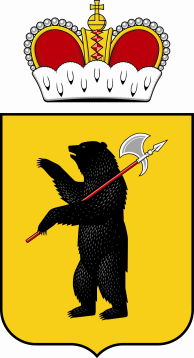 150000, г. Ярославль, ул. Максимова, д.17/27. E-mail: zakazchik@vvolga-yar.ru Тел./факс (4852) 30-57-39от «25» ноября 2019г. Заинтересованным лицамЗапрос  в целях формированияпредставления о рыночных ценах на поставку телевизионного оборудованияВ настоящее время ГАУ ЯО «Информационное агентство «Верхняя Волга» в целях формирования стоимости поставки телевизионного оборудования, отвечающего требованиям Заказчика, изложенным в проекте договора (приложение № 3 к настоящему запросу) и спецификации на поставку телевизионного оборудования (приложение № 2 к настоящему запросу), осуществляет анализ предложений поставщиков.В срок до «29» ноября 2019 г. просим предоставить предложения по цене договора, изложенного в приложении № 3 к настоящему запросу.Порядок направления предложений – в простой письменной форме по почте и/или курьером и/или в форме скана указанного предложения на электронную почту Заказчика: zakazchik@vvolga-yar.ru (документ должен быть подписан уполномоченным лицом, скреплен печатью организации участника).Направление предложения от поставщика является подтверждением факта установления поставщиком цены договора в соответствии с условиями договора и техническим характеристикам, изложенные в приложении № 2 и № 3 к настоящему запросу.Форма предоставления предложения по цене договора – в приложении №1 к настоящему запросу.Спецификация на поставку телевизионного оборудования – в приложении № 2 к настоящему запросу.Проект договора – в приложении № 3 к настоящему запросу.Требования заказчика к техническим характеристикам поставляемого оборудования указаны в приложении № 2 к настоящему запросу.Директор ГАУ ЯО «Информационное агентство «Верхняя Волга»                                                                                           А.Л. ЛебедевПриложение № 1 к запросу в целях формированияпредставления о рыночных ценах ФОРМАпредоставления цены по договору, проект которого изложен в приложении № 3НА БЛАНКЕ ОРГАНИЗАЦИИ ПРЕДЛОЖЕНИЕ О ЦЕНЕ ДОГОВОРАВ ГАУ ЯО «Информационное агентство «Верхняя Волга»от:______________________________(полное наименование участника, юридический и почтовый адрес)«___» ________ 2019г.В соответствии с требованиями заказчика к техническим характеристикам товара, изложенными в настоящей форме, и условиями договора поставки телевизионного оборудования, проект, которого изложен в приложении № 3 к запросу в целях формирования представления о рыночных ценах от 25.11.2019г., размещенном на сайте вволга.рф, ________ (название организации) предлагает общую стоимость, включающую в себя все расходы по выполнению договора, в том числе налоговые: ___________________(указать цифровым значением и прописью) рублей, в т.ч.: Спецификация на поставку телевизионного оборудования  Руководитель (должность) ______________________    (Ф.И.О Руководителя Участника)           м.п. *Инструкции по заполнению1. Участник указывает свое полное фирменное наименование (в т.ч. организационно-правовую форму) и свой юридический и почтовый адрес.2. Цены указанные в коммерческом предложении  должны  включать все таможенные пошлины, налоги (включая НДС) и другие обязательные платежи в соответствии с действующим законодательством Российской Федерации, все транспортные и страховые расходы, расходы на погрузку-разгрузку и т.д. 3.  В своем коммерческом предложении Участник должен представить заполненную форму подписанную лицом, имеющим право в соответствии с законодательством Российской Федерации действовать от лица Участника без доверенности, или надлежащим образом уполномоченным им лицом на основании доверенности, скрепить печатью Участника.4. На все закупаемые товары, где указаны товарные знаки, Участник может предложить эквивалент, который в свою очередь должен точно соответствовать техническим характеристикам, указанным в техническом задании или превышать их и не уступать по качеству затребованным товарамПриложение № 2 к запросу в целях формированияпредставления о рыночных ценах Спецификация на поставку телевизионного оборудования  Предмет договора: поставка телевизионного оборудования  (далее - товар) со следующими характеристиками:1. Технические характеристики оборудования:2. Товар должен быть новым, неиспользованным, пригодным для его использования по назначению и с распространением полной гарантии производителя. Качество товара должно соответствовать действующим в Российской Федерации стандартам, техническим условиям и иным установленным требованиям к подобному виду товаров и подтверждаться соответствующими документами. Товар не должен иметь скрытых и внешних повреждений и дефектов, в том числе не влияющих на возможность использования товара по назначению. В случае, если Товар иностранного происхождения, на момент поставки он должен быть перемещен через таможенную границу с прохождением таможенного контроля в порядке, установленном таможенным законодательством таможенного союза и законодательством государств - членов таможенного союза, а так же с соблюдением законодательства о защите прав интеллектуальной собственности.Товар должен поставляться в оригинальной упаковке производителя, обеспечивающей сохранность товара при транспортировке и погрузо-разгрузочных работах к конечному месту поставки, и соответствующей требованиям законодательства РФ к данному виду товара. Упаковка не должна содержать вскрытий, вмятин, порезов.Товар, согласно законодательству Российской Федерации, должен соответствовать действующим стандартам и нормам безопасности, электромагнитной совместимости, предъявляемым к Товарам такого рода на территории Российской Федерации.3. Срок гарантии на товар должен составлять: не менее 12 месяцев со дня и подписания товарной накладной без замечаний Заказчика.Если в процессе эксплуатации товара в течение гарантийного срока обнаружатся недостатки товара, то они подлежат устранению силами и средствами Поставщика. Срок исполнения гарантийных обязательств по устранению недостатков Товара, либо замене Товара на качественный, не может превышать 30 (Тридцать) дней с момента получения уведомления от Заказчика о недостатках Товара. Гарантийный срок в этом случае продлевается соответственно на период устранения недостатков.*На все закупаемые товары, где указаны товарные знаки, Участник закупки может предложить эквивалент, который в свою очередь должен точно соответствовать техническим характеристикам, указанным в техническом задании или превышать их и не уступать по качеству затребованным товарам.Приложение № 3 к запросу в целях формированияпредставления о рыночных ценах проект договораДОГОВОР № _______________г. Ярославль                                                                                                                  «___»__________2019 г.                                                                                                                                                     Государственное автономное учреждение Ярославской области «Информационное агентство «Верхняя Волга», именуемое в дальнейшем Заказчик, в лице ________________ (Должность, Ф.И.О.), действующего на основании _________, с одной стороны и ____________________ (полное название юридического или физического лица), именуемое в дальнейшем Поставщик, в лице ___________ (Должность, Ф.И.О.), действующего на основании __________ , с другой стороны, в дальнейшем совместно именуемые Стороны, заключили настоящий договор о нижеследующем:1. Предмет Договора1.1. По настоящему Договору Поставщик обязуется осуществить поставку телевизионного оборудования  (далее – товар), отвечающие требованиям Заказчика согласно Приложению №1, являющегося неотъемлемой частью настоящего Договора, а Заказчик принять и оплатить данный товар. 1.2. Количество и ассортимент Товара, а также иные необходимые сведения о товаре содержатся в Приложении №1 (Спецификация) к настоящему Договору. 1.3. Право собственности на Товар и риск случайной гибели Товара переходят к Заказчику с момента подписания Сторонами товарной накладной.1.4. Гарантия на поставляемый товар составляет_______________ месяцев со дня подписания товарной накладной без замечаний Заказчика.Если в процессе эксплуатации товара в течение гарантийного срока обнаружатся недостатки товара, то они подлежат устранению силами и средствами Поставщика. Срок исполнения гарантийных обязательств по устранению недостатков Товара, либо замене Товара на качественный, не может превышать 30 (Тридцать) дней с момента получения уведомления от Заказчика о недостатках Товара. Гарантийный срок в этом случае продлевается соответственно на период устранения недостатков.2. Срок поставки Товара, выполнения работ2.1. Поставщик осуществляет поставку Товара до «25» декабря 2019 года.2.2. Место поставки Товара: г. Ярославль, ул. Советская, д. 69, телеканал «Первый Ярославский».2.3. Поставка и отгрузка Товара по настоящему Договору осуществляется силами и за счет средств Поставщика.2.4. Поставщик обязан уведомить Заказчика о своей готовности поставить Товар за 2 (два) рабочих дня до дня поставки.2.5. По прибытию Товара Заказчик должен принять его в соответствии со Спецификацией (Приложение №1) и товарными накладными.2.6. Товар, не соответствующий требованиям настоящего Договора, в том числе недоброкачественный (бракованный), подлежит замене на Товар с аналогичными характеристиками. Замена Товара осуществляется Поставщиком без изменения цены Товара в течение 2 (двух) дней с момента обнаружения недостатков Товара.2.7. Поставка и приемка должна осуществляться в рабочее время Заказчика  с 9-00 до 18-00, с понедельника по пятницу (за исключением праздничных выходных дней).3. Порядок поставки и приёмки Товара3.1. Сдача и приемка поставленного Товара производится на основании товарных накладных, счетов-фактур,  технической документации на Товар (на русском языке) либо иных документов в соответствии с требованиями действующего законодательства Российской Федерации.3.2. При приемке поставленного Товара Заказчик проверяет соответствие Товара спецификации и сведениям, указанным в товаросопроводительных документах, товарный вид поставленного Товара, целостность коллективной и индивидуальной упаковки. 3.3. Товар поставляется Поставщиком в таре и упаковке, пригодной для данного Товара, с целью обеспечить его  сохранность при транспортировке и хранении.3.4. Заказчик обязуется предпринять все надлежащие меры, обеспечивающие принятие Товара, поставленного Поставщика в соответствии с условиями настоящего Договора в адрес Заказчика. 3.5. Товар должно по качеству и комплектации (комплектности) соответствовать действующим нормативно-техническим документам и государственным стандартам, предъявляемым к Товарам подобного вида на территории Российской Федерации.3.6. Товар подлежит маркировке в соответствии с требованиями стандартов, технических условий, предъявляемым к Товарам подобного вида на территории Российской Федерации, а также должен быть упакован в соответствии с теми же требованиями. При дополнительном согласовании Сторон, Поставщика может быть осуществлена дополнительная упаковка Товара для транспортировки. 3.7. В случае обнаружения недостачи или бракованного Товара, Товара с поврежденной индивидуальной упаковкой (порезы, разрывы, замятия, намокание упаковки), а также с наличием внешних дефектов, которые обнаружены при приемке, Заказчик направляет Поставщику соответствующее уведомление.3.8. Поставщик обязуется одновременно с передачей Товара передать Заказчику все относящиеся к нему документы (в т.ч. технический паспорт, сертификат качества, инструкцию по эксплуатации/руководство пользователя на русском языке и т.п.), необходимые в т.ч. при использовании Товара по его назначению.3.9. Окончание приемки Товара Заказчиком фиксируется в товарных накладных, которые подписываются уполномоченными представителями Сторон.3.10. При наличии замечаний и претензий к поставленному Товару Заказчик направляет мотивированный отказ от приемки Товара.В мотивированном отказе Заказчиком от приемки Товара указывается перечень замечаний и претензий к поставленному Товару и сроки их устранения. Замечания и претензии устраняются Поставщиком за свой счет, если они не выходят за пределы условий настоящего Договора.3.11. В случае несоответствия качества, количества, товарного вида или комплектации Товара в товарной накладной должна быть сделана отметка о фактически принятом количестве, и комплектации Товара. А также Заказчик составляет акт о несоответствии поставляемого Товара в двух экземплярах, один их которых направляется Поставщику. Поставщик обязан в этом случае в течение 3 (трех) дней осуществить допоставку (замену) Товара.3.12. В случае обнаружения дефектов имеющих скрытый характер, Заказчик обязан составить соответствующий акт и уведомить Поставщика в течение 5 (пяти) рабочих дней с момента обнаружения данных дефектов. Заказчик вправе в этом случае требовать замены Товара на Товар надлежащего качества. Требования Заказчика должны быть выполнены Поставщиком в течение 5 рабочих дней с момента получения акта. В случае не выполнения указанного требования Заказчик вправе требовать возврата уплаченной за Товар суммы.4. Требования к качеству поставляемого товара4.1. Прием Товара по качеству и комплектности осуществляется в строгом соответствии со спецификацией к настоящему договору и требованиями действующего законодательства Российской Федерации.4.2. Поставщик гарантирует Заказчику соответствие качества поставляемого им Товара стандартам и требованиям, предъявляемым к Товарам подобного вида на территории Российской Федерации. Поставщик подтверждает качество Товара соответствующими документами.4.3. Товар должен отвечать требованиям качества, безопасности жизни и здоровья, а также иным требованиям сертификации, безопасности (санитарным нормам и правилам, государственным стандартам), лицензирования, если такие требования предъявляются действующим законодательством Российской Федерации к Товарам подобного вида.4.4. Товар должен быть поставлен в ассортименте (наименовании), в объеме (количестве) и в сроки, предусмотренные настоящим договором. Товар передается с необходимыми принадлежностями к нему.4.5. Товар должен иметь необходимые маркировки, наклейки и пломбы, если такие требования предъявляются действующим законодательством Российской Федерации к такому роду Товара.4.6. Товар должен быть поставлен в упаковке (таре), обеспечивающей защиту от повреждения или порчи во время транспортировки и хранения. Упаковка (тара) Товара и комплектующих Товара должна отвечать требованиям безопасности жизни, здоровья и охраны окружающей среды, иметь необходимые маркировки, наклейки, пломбы, а также давать возможность определить количество содержащегося в ней Товара (опись, упаковочные ярлыки или листы). Если производителем (производителями) Товара предусмотрена для них специальная упаковка (тара), то Товар поставляется в оригинальной упаковке (таре) производителя, обеспечивающая  защиту Товара и комплектующих от повреждения или порчи во время транспортировки и хранения. При передаче Товара в упаковке (таре), не обеспечивающей возможность его хранения, Заказчик вправе отказаться от оплаты Товара. Если Товар поставляется в многооборотной таре, то возврат многооборотной тары и средств пакетирования, в которых поступил товар, организуется Поставщиком самостоятельно и за его счет.4.7. Поставляемый Товар не должен быть бывшим в употреблении, переделанным, поврежденным, и быть свободным от залога, запрета, ареста и иного обременения.4.8. В комплект поставки должны быть включены все необходимые документы (сертификат качества, гигиенический сертификат, паспорт и др.), установленные для подобного вида Товара действующим законодательством Российской Федерации.5. Права и обязанности Сторон5.1. Поставщик обязан:5.1.1. Поставить товар, указанный в пункте 1.1. настоящего Договора, новым, неиспользованным, пригодным для его использования по назначению и с распространением полной гарантии производителя. Качество товара должно соответствовать действующим в Российской Федерации стандартам, техническим условиям и иным установленным требованиям к подобному роду товаров и подтверждаться соответствующими документами. Товар не должен иметь скрытых и внешних повреждений и дефектов, в том числе не влияющих на возможность использования товара по назначению. В случае, если Товар иностранного происхождения, на момент поставки он должен быть перемещен через таможенную границу с прохождением таможенного контроля в порядке, установленном таможенным законодательством таможенного союза и законодательством государств - членов таможенного союза, а так же с соблюдением законодательства о защите прав интеллектуальной собственности.5.1.2. Товар должен поставляться в оригинальной упаковке производителя, обеспечивающей сохранность товара при транспортировке и погрузо-разгрузочных работах к конечному месту поставки, и соответствующей требованиям законодательства Российской Федерации к данному виду товара. Упаковка не должна содержать вскрытий, вмятин, порезов.5.1.3. Одновременно с передачей товара передать Заказчику технический паспорт или инструкцию по эксплуатации товара или иные необходимые документы (сертификат качества, гигиенический сертификат, паспорт и др.), установленные для подобного вида Товара действующим законодательством Российской Федерации.5.1.4. Нести гарантийные обязательства в течение всего срока гарантии5.1.5. Незамедлительно информировать Заказчика обо всех обстоятельствах, препятствующих надлежащему выполнению обязательств по настоящему Договору, а также об изменениях гражданско-правового статуса, адреса местонахождения, банковских и иных реквизитов Поставщика. 5.2. Заказчик обязан:5.2.1. Обеспечить приемку товара с момента его поступления в место назначения за исключением случаев, когда он вправе потребовать замены товара или отказаться от исполнения данного Договора.5.2.2. Осуществить проверку при приемке товара по количеству, качеству и ассортименту, составить и подписать соответствующие документы.5.2.3.  Оплатить поставку товара в порядке и сроки, установленные настоящим Договором.5.3. Поставщик вправе:5.3.1. Осуществить поставку товара досрочно.5.3.2. Запрашивать у Заказчика информацию, необходимую для выполнения обязательств по настоящему Договору, и получать запрашиваемую информацию в пределах компетенции Заказчика5.4. Заказчик вправе:5.4.1. Предъявить требования, связанные с недостатками поставленного товара путем направления письменного уведомления Поставщику.5.4.2. Требовать от Поставщика исполнения обязательств по Договору в полном объеме.5.4.3. Обратиться напрямую к производителю для подтверждения официального ввоза товара на территорию  Российской Федерации.5.4.4. При приемке товара в присутствии представителя Поставщика произвести выборочный контроль качества товара. При выявлении несоответствия товара требованиям, Заказчик возвращает всю партию Поставщику. Заказчик вправе направить товар на независимую экспертизу (выбор организации для экспертизы осуществляется Заказчиком) с целью проверки качества. При отборе товара составляется акт, с указанием наименования товара и серийных номеров, который подписывается представителями Заказчика и Поставщика.5.4.5. В случае выявления экспертизой факта контрабанды и/или контрафакта товара, Заказчик незамедлительно информирует Поставщика письмом о необходимости замены всей партии товара по данной позиции номенклатуры в течение 2 (двух) календарных дней с момента получения Поставщиком указанного письма и направляет официальное обращение в правоохранительные органы.6. Цена Договора и порядок расчетов6.1. Цена настоящего Договора составляет_____________ (__________________) рублей ____ копеек,  в т.ч. НДС 20% ______ (_______________) рублей ____ копеек/НДС не облагается в связи с ______________.6.2. Указанная цена Договора является твердой и определяется на весь срок исполнения Договора, за исключением случаев, предусмотренных действующим законодательством Российской Федерации.6.3. Изменение цены договора, допускается в случаях, предусмотренных гражданским законодательством Российской Федерации и в случаях, предусмотренных разделом 27 Положения о закупке товаров, работ, услуг государственного автономного учреждения Ярославской области «Информационное агентство «Верхняя Волга».6.4. Цена Договора включает в себя расходы Поставщика, связанные поставкой, в т.ч. расходы на перевозку, доставку, разгрузку, страхование, уплату таможенных пошлин, налогов и других обязательных платежей, которые в соответствии с действующим законодательством Российской Федерации подлежат оплате.6.5. Оплата поставки Товара осуществляется на основании счета Поставщика путем безналичного перечисления денежных средств в валюте Российской Федерации (рубль) на расчетный счет Поставщика, указанный в настоящем Договоре, в течение 30 (тридцати) рабочих дней после поставки Товара и подписания товарных накладных.6.6. Обязанности Заказчика в части оплаты по Договору считаются исполненными со дня списания денежных средств со счета Заказчика.6.7. Источник финансирования: средства областного бюджета Ярославской области (субсидия).7. Гарантии7.1. При исполнении обязательств по настоящему Договору Поставщик обязуется не нарушать имущественные и неимущественные права Заказчика и других лиц. Использование объектов интеллектуальной собственности или средств индивидуализации возможно на основании письменного согласия правообладателя.7.2. Поставщик гарантирует, что товар передается свободным от прав третьих лиц и не является предметом залога, ареста или иного обременения.7.3. Поставщик гарантирует, что Товар будет поставлен комплектно, будет новым, высококачественного изготовления в соответствии с современными техническими требованиями.7.4. Гарантийный срок на поставленный Товар должен быть не менее установленного производителем, но не менее 12 месяцев с момента подписания Сторонами соответствующей товарной накладной.7.5. В случае выявления в течение гарантийного срока каких-либо недостатков в Оборудовании Заказчик вправе требовать, а Поставщик обязуется безвозмездно:7.5.1. устранить выявленные недостатки Товара  в течение 14 (четырнадцати) календарных дней с момента получения соответствующего уведомления от Заказчика, а в случае, если выявленные недостатки Товара вызывают серьёзные нарушения, Поставщик устраняет такие недостатки в течение 24 (двадцати четырех) часов с момента получения соответствующего уведомления от Заказчика.При этом гарантийный срок продлевается на время, в течение которого соответствующий Товар не мог использоваться из-за обнаруженных в нем недостатков при условии извещения Поставщиком о выявленных недостатках.7.5.2. заменить Товар ненадлежащего качества  на новое в максимально короткие сроки по согласованию с Заказчиком, но не более 30 (тридцати) календарных дней.На Товар, переданный взамен Товара, в котором в течение гарантийного срока были обнаружены недостатки, устанавливается гарантийный срок той же продолжительности, что и на заменённое.7.6. В течение гарантийного срока Поставщик за свой счет обеспечивает гарантийную замену некачественного или  дефектного Товара.7.7. В период гарантийного срока услуги по транспортировке некачественного Товара, устранение дефектов осуществляются силами и за счет Поставщика. 8. Ответственность Сторон. Обстоятельства неопределимой силы8.1. За неисполнение или ненадлежащее исполнение обязательств по Договору Стороны несут ответственность в соответствии с действующим законодательством Российской Федерации.8.2. В случае просрочки исполнения Заказчиком обязательств, предусмотренных Договором, а также в иных случаях неисполнения или ненадлежащего исполнения Заказчиком обязательств, предусмотренных Договором, Исполнитель вправе потребовать уплаты неустоек (штрафов, пеней). Пеня начисляется за каждый день просрочки исполнения Заказчиком обязательства, предусмотренного Договором, начиная со дня, следующего после дня истечения установленного Договором срока исполнения обязательства. При этом размер пени устанавливается в размере одной трехсотой действующей на дату уплаты пени ключевой ставки Центрального банка Российской Федерации от не уплаченной в срок суммы.За каждый факт неисполнения Заказчиком обязательств, предусмотренных Договором, за исключением просрочки исполнения обязательств, предусмотренных Договором, Исполнитель вправе взыскать с Заказчика штраф в размере ______________ рублей.Размер штрафа устанавливается, исходя из цены договора на момент заключения договора, в соответствии с постановлением Правительства Российской Федерации от 30.08.2017 № 1042, определяемой в следующем порядке:а) 1000 рублей, если цена Договора не превышает 3 млн. рублей (включительно);б) 5000 рублей, если цена Договора составляет от 3 млн. рублей до 50 млн. рублей (включительно);в) 10000 рублей, если цена Договора составляет от 50 млн. рублей до 100 млн. рублей (включительно);г) 100000 рублей, если цена Договора превышает 100 млн. рублей.8.3. В случае просрочки исполнения Исполнителем обязательств, предусмотренных Договором, начисляется пеня за каждый день просрочки исполнения Исполнителем обязательства, предусмотренного Договором, в размере одной трехсотой действующей на дату уплаты пени ключевой ставки Центрального банка Российской Федерации от цены Договора.8.4. За каждый факт неисполнения или ненадлежащего исполнения Исполнителем обязательств, предусмотренных Договором, за исключением просрочки исполнения обязательств (в том числе гарантийного обязательства), предусмотренных Договором, Исполнитель выплачивает Заказчику штраф в размере _____ рублей.Размер штрафа устанавливается, исходя из цены договора на момент заключения договора, в соответствии с постановлением Правительства Российской Федерации от 30.08.2017 № 1042, определяемой в следующем порядке:а) 10 процентов цены Договора (этапа) в случае, если цена Договора (этапа) не превышает 3 млн. рублей;б) 5 процентов цены Договора (этапа) в случае, если цена Договора (этапа) составляет от 3 млн. рублей до 50 млн. рублей (включительно);в) 1 процент цены Договора (этапа) в случае, если цена Договора (этапа) составляет от 50 млн. рублей до 100 млн. рублей (включительно);г) 0,5 процента цены Договора (этапа) в случае, если цена Договора (этапа) составляет от 100 млн. рублей до 500 млн. рублей (включительно);д) 0,4 процента цены Договора (этапа) в случае, если цена Договора (этапа) составляет от 500 млн. рублей до 1 млрд. рублей (включительно);е) 0,3 процента цены Договора (этапа) в случае, если цена Договора (этапа) составляет от 1 млрд. рублей до 2 млрд. рублей (включительно);ж) 0,25 процента цены Договора (этапа) в случае, если цена Договора (этапа) составляет от 2 млрд. рублей до 5 млрд. рублей (включительно);з) 0,2 процента цены Договора (этапа) в случае, если цена Договора (этапа) составляет от 5 млрд. рублей до 10 млрд. рублей (включительно);и) 0,1 процента цены Договора (этапа) в случае, если цена Договора (этапа) превышает 10 млрд. рублей. 8.5. В случае неисполнения или ненадлежащего исполнения Исполнителем обязательств, предусмотренных Договором, Заказчик вправе произвести оплату по Договору за вычетом соответствующего размера неустойки (штрафа, пени).8.6. В случае просрочки исполнения Исполнителем обязательств (в том числе гарантийного обязательства), предусмотренных Договором, а также в иных случаях неисполнения или ненадлежащего исполнения Исполнителем обязательств, предусмотренных Договором, Заказчик направляет Исполнителю требование об уплате неустоек (штрафов, пени).8.7. Общая сумма начисленной неустойки (штрафов, пени) за неисполнение или ненадлежащее исполнение Исполнителем обязательств, предусмотренных Договором, не может превышать цену Договора.8.8. Сторона освобождается от уплаты неустойки (штрафа, пени), если докажет, что неисполнение или ненадлежащее исполнение обязательства, предусмотренного Договором, произошло вследствие непреодолимой силы или по вине другой Стороны.8.9. К обстоятельствам непреодолимой силы относятся события, на которые Стороны не могут оказывать влияние и за возникновение которых ответственности не несут (землетрясение, наводнение, пожар, и другие стихийные бедствия, принятие органами законодательной власти ограничительных норм права и другие). Указанные события должны оказывать прямое влияние на невозможность надлежащего исполнения Сторонами принятых обязательств по Договору. К таким обстоятельствам не относятся нарушение обязанностей со стороны контрагентов Исполнителя, отсутствие на рынке нужных для исполнения товаров, отсутствие необходимых денежных средств.8.10. Сторона, ссылающаяся на обстоятельства непреодолимой силы, обязана в течение 3 (трех) календарных дней известить другую Сторону о наступлении действия или о прекращении действия подобных обстоятельств и предоставить надлежащее доказательство наступления обстоятельств непреодолимой силы. Надлежащим доказательством наличия указанных обстоятельств и их продолжительности будут служить заключения соответствующих компетентных органов.Если Сторона не направит или несвоевременно направит необходимое извещение, то она обязана возместить другой Стороне убытки, причиненные неизвещением или несвоевременным извещением.8.11. Стороны могут отказаться от дальнейшего исполнения обязательств по Договору по соглашению Сторон, если обстоятельство непреодолимой силы длится более 30 (тридцати) календарных дней.8.12. Стороны ни при каких условиях не начисляют проценты, установленные ст. 317.1 Гражданского кодекса Российской Федерации.9. Разрешение споров9.1. Все споры и разногласия, которые могут возникнуть в связи с выполнением обязательств по Договору, Стороны будут стремиться разрешать путем переговоров. 9.2. Претензия направляется в письменной форме с указанием допущенных нарушений со ссылкой на соответствующие положения Договора или его приложений, размер неустойки и (или) убытков, а также действия, которые должны быть произведены для устранения нарушений.9.3. Срок рассмотрения писем, уведомлений или претензий не может превышать 10 (десять) рабочих дней со дня их получения.9.4. В случае если указанные споры и разногласия не могут быть разрешены путем переговоров, они подлежат разрешению в порядке, предусмотренном действующим законодательством Российской Федерации, в Арбитражном суде Ярославской области.10. Обеспечение исполнения Договора10.1. До подписания Договора Исполнитель должен представить Заказчику обеспечение исполнения Договора в виде безотзывной банковской гарантии или путем внесения денежных средств на нижеуказанный счет Заказчика в размере ___ % начальной (максимальной) цены договора, указанной в извещении об осуществлении закупки и (или) документации о закупке, что составляет _____________ рублей. Срок действия банковской гарантии (в случае если банковская гарантия выбрана участником в качестве способа обеспечения исполнения контракта), с момента заключения Договора и должен превышать срок действия договора не менее чем на один месяц.Обеспечение предоставляется в отношении требований, возникших по основному обязательству, уплате неустоек (штрафов, пеней) и убыткам. Способ обеспечения исполнения Договора определяет Исполнитель самостоятельно.10.2.В случае выбора Исполнителем обеспечения исполнения Договора в виде банковской гарантии, такая банковская гарантия должна обеспечивать все обязательства Принципала перед Бенефициаром по Договору, в том числе неисполнение или ненадлежащее исполнение обязательств, уплату неустоек (пени и штрафы) и убытков.При выборе Исполнителем обеспечения исполнения Договора в форме внесения денежных средств, в случае неисполнения и (или) ненадлежащего исполнения им условий Договора, Заказчик вправе удержать в свою пользу причитающуюся ему сумму в пределах рассчитанной неустойки (штрафа, пени) и понесенных убытков во внесудебном порядке.10.3. В случае если им было выбрано внесение денежных средств и обязательство исполнено надлежащим образом, Заказчик обязуется возвратить Исполнителю денежные средства в течение 10 рабочих дней с момента получения соответствующего требования от Исполнителя. Реквизиты счета для перечисления денежных средств, в случае если Исполнителем было выбрано внесение денежных средств: ИНН 7604007080 КПП 760401001 департамент финансов Ярославской области (Государственное автономное учреждение Ярославской области «Информационное агентство «Верхняя Волга», л/с 946080017) р/с 40601810378883000001 ОТДЕЛЕНИЕ ЯРОСЛАВЛЬ Г.ЯРОСЛАВЛЬ БИК 047888001 ОКПО 21675067 ОКВЭД 60.20. ОКОПФ 73)10.4. Размер обеспечения исполнения Договора может быть изменен при принятии Заказчиком антидемпинговых мер. В случае, если предложенная Исполнителем цена, сумма цен единиц товара снижены на двадцать пять и более процентов по отношению к начальной (максимальной) цене Договора, начальной сумме цен единиц товара, Исполнитель предоставляет обеспечение исполнения Договора с учетом пункта 25.7 Положения о закупке товаров, работ, услуг государственного автономного учреждения Ярославской области «Информационное агентство «Верхняя Волга».10.5. В ходе исполнения договора Исполнитель вправе предоставить Заказчику обеспечение исполнения договора, уменьшенное на размер выполненных обязательств, предусмотренных договором, взамен ранее предоставленного обеспечения исполнения договора. При этом может быть изменен способ обеспечения исполнения договора.10.6. Исполнитель в качестве обеспечения исполнения договора принимает банковские гарантии, выданные банками, включенными в предусмотренный статьей 74.1 Налогового кодекса Российской Федерации перечень банков, отвечающих установленным требованиям для принятия банковских гарантий в целях налогообложения.10.7. Банковская гарантия должна быть безотзывной и должна содержать условия, предусмотренные пунктом 10.13 Положения о закупке товаров, работ, услуг государственного автономного учреждения Ярославской области «Информационное агентство «Верхняя Волга». 11. Антикоррупционная оговорка11.1. При исполнении своих обязательств по настоящему Договору, Стороны, их аффилированные лица, работники или посредники не выплачивают, не предлагают выплатить и не разрешают выплату каких-либо денежных средств или ценностей, прямо или косвенно, любым лицам, для оказания влияния на действия или решения этих лиц с целью получить какие-либо неправомерные преимущества.11.2. При исполнении своих обязательств по настоящему Договору, Стороны, их аффилированные лица, работники или посредники не осуществляют действия, квалифицируемые применимым для целей настоящего Договора законодательством, как дача или получение взятки, коммерческий подкуп, а также действия, нарушающие требования применимого законодательства и международных актов о противодействии легализации (отмыванию) доходов, полученных преступным путем.11.3. В случае возникновения у Стороны подозрений, что произошло или может произойти нарушение каких-либо положений настоящего раздела, соответствующая Сторона обязуется уведомить об этом другую Сторону в письменной форме. После письменного уведомления, соответствующая Сторона имеет право приостановить исполнение обязательств по настоящему Договору до получения подтверждения, что нарушения не произошло или не произойдет. Это подтверждение должно быть направлено в течение десяти рабочих дней с даты получения письменного уведомления.Каналы связи «Телефон доверия» Государственного автономного учреждения Ярославской области «Информационное агентство «Верхняя Волга»» 8(4852) 72-92-36.11.4. В письменном уведомлении Сторона обязана сослаться на факты или предоставить материалы, достоверно подтверждающие или дающие основание предполагать, что произошло или может произойти нарушение каких-либо положений настоящего раздела контрагентом, его аффилированными лицами, работниками или посредниками выражающееся в действиях, квалифицируемых применимым законодательством, как дача или получение взятки, коммерческий подкуп, а также в действиях, нарушающих требования применимого законодательства и международных актов о противодействии легализации доходов, полученных преступным путем.11.5. В случае нарушения одной Стороной обязательств воздерживаться от запрещенных в настоящем разделе Договора действий и/или неполучения другой Стороной в установленный в настоящем разделе Договора срок подтверждения, что нарушения не произошло или не произойдет, другая Сторона имеет право расторгнуть договор в одностороннем порядке полностью или в части, направив письменное уведомление о расторжении. Сторона, по чьей инициативе был расторгнут настоящий Договор в соответствии с положениями настоящей статьи, вправе требовать возмещения реального ущерба, возникшего в результате такого расторжения.11.6. Любая информация, предоставляемая Сторонами друг другу в рамках настоящего Договора, считается конфиденциальной и не подлежит разглашению без письменного согласия на то другой Стороны, за исключением случаев, установленных законом Российской Федерации.11.7. Все обязательства в отношении конфиденциальности в вопросах, связанных с исполнением настоящего Договора, Стороны обязуются соблюдать, и после прекращения действия настоящего Договора в течение 3 (Трех) лет.11.8. Стороны обязуются ограничить распространение информации, связанной с исполнением настоящего Договора, только кругом лиц, имеющих к ней непосредственное отношение. Стороны обязуются принять все необходимые меры безопасности для защиты  информации, документов и материалов, используемых в рамках настоящего Договора, от несанкционированного доступа.12. Заключительные положения12.1. Договор вступает в силу с момента подписания его Сторонами и действует до полного исполнения Сторонами взятых на себя по настоящему Договору обязательств. Прекращение (окончание) срока действия Договора не освобождает Стороны от ответственности за неисполнение или ненадлежащее исполнение Договора, если таковые имели место при исполнении условий Договора.12.2. Любые изменения и дополнения к Договору должны быть совершены в письменной форме и подписаны надлежаще уполномоченными представителями Сторон.12.3. Изменение условий договора, в  том числе изменение цены договора, допускается в случаях, предусмотренных гражданским законодательством Российской Федерации и в случаях, предусмотренных разделом 27 Положения о закупке товаров, работ, услуг государственного автономного учреждения Ярославской области «Информационное агентство «Верхняя Волга».12.4. Все уведомления и извещения, необходимые в соответствии с Договором, совершаются в письменной форме и должны быть переданы лично или направлены заказной почтой, электронным сообщением, по факсу или иным способом, позволяющим установить факт отправки корреспонденции, с последующим предоставлением оригинала по адресам, указанным Сторонами.12.5. Договор может быть расторгнут по соглашению Сторон, по решению суда, в случае одностороннего отказа одной из Сторон от исполнения Договора в соответствии с гражданским законодательством.12.6. Заказчик вправе отказаться от исполнения договора в одностороннем порядке в случае неисполнения (ненадлежащего исполнения) Исполнителем обязательств, предусмотренных договором.12.7. В случае установления факта представления Исполнителем недостоверных сведений, послуживших основанием для признания его победителем закупки и заключения с ним договора, Принципал вправе расторгнуть такой договор на любом этапе его исполнения.12.8. При исполнении договора не допускается замена поставщика (подрядчика, исполнителя), за исключением случаев, когда новый поставщик (подрядчик, исполнитель) является правопреемником предыдущего поставщика (подрядчика, исполнителя), с которым заключен договор, в соответствии с гражданским законодательством Российской Федерации (в случае реорганизации юридического лица в форме преобразования, слияния или присоединения). В случае перемены поставщика (подрядчика, исполнителя) его права и обязанности переходят к новому поставщику (подрядчику, исполнителю) на тех же условиях и в том же объеме.12.9. При расторжении Договора в связи с односторонним отказом Стороны Договора от исполнения Договора другая Сторона Договора вправе потребовать возмещения только фактически понесенного ущерба, непосредственно обусловленного обстоятельствами, являющимися основанием для принятия решения об одностороннем отказе от исполнения Договора.12.10. В части отношений между Сторонами, неурегулированной положениями Договора, применяется действующее законодательство Российской Федерации.12.11. Если какое-либо из положений Договора становится недействительным, это не затрагивает действительности остальных его положений.12.12. Приложения к Договору являются неотъемлемой частью настоящего Договора.Приложение №1 к Договору №______ от «_____» _________ 2019г.Спецификация на поставку телевизионного оборудования  1. Технические характеристики оборудования:2. Товар должен быть новым, неиспользованным, пригодным для его использования по назначению и с распространением полной гарантии производителя. Качество товара должно соответствовать действующим в Российской Федерации стандартам, техническим условиям и иным установленным требованиям к подобному виду товаров и подтверждаться соответствующими документами. Товар не должен иметь скрытых и внешних повреждений и дефектов, в том числе не влияющих на возможность использования товара по назначению. В случае, если Товар иностранного происхождения, на момент поставки он должен быть перемещен через таможенную границу с прохождением таможенного контроля в порядке, установленном таможенным законодательством таможенного союза и законодательством государств - членов таможенного союза, а так же с соблюдением законодательства о защите прав интеллектуальной собственности.Товар должен поставляться в оригинальной упаковке производителя, обеспечивающей сохранность товара при транспортировке и погрузо-разгрузочных работах к конечному месту поставки, и соответствующей требованиям законодательства РФ к данному виду товара. Упаковка не должна содержать вскрытий, вмятин, порезов.Товар, согласно законодательству Российской Федерации, должен соответствовать действующим стандартам и нормам безопасности, электромагнитной совместимости, предъявляемым к Товарам подобного вида на территории Российской Федерации.3. Гарантия на поставляемый товар составляет_______________ месяцев со дня подписания товарной накладной без замечаний Заказчика.Если в процессе эксплуатации товара в течение гарантийного срока обнаружатся недостатки товара, то они подлежат устранению силами и средствами Поставщика. Срок исполнения гарантийных обязательств по устранению недостатков Товара, либо замене Товара на качественный, не может превышать 30 (Тридцать) дней с момента получения уведомления от Заказчика о недостатках Товара. Гарантийный срок в этом случае продлевается соответственно на период устранения недостатков.№ п/пНаименование товара,товарный знак (при наличии), производитель Товара,  наименование страны происхождения ТовараКоличество товара, шт.Наименование показателя (характеристики) товараЕдиница измерения показателя (характеристики) товараЗначение показателя (характеристики) товара, которое не может изменяться участником закупки Значение показателя (характеристики) товара, предложенное участникомСтоимость за шт., руб. (в т.ч. НДС 20%)Общая стоимость, руб. (в т.ч. НДС 20%)12345671Видеомикшер __________1Количество входов SDIшт.1Видеомикшер __________1Количество выходов SDIшт.1Видеомикшер __________1Поддержка стандартов SDISMPTE 292M/424M/2081/20821Видеомикшер __________1Поддержка видеорежимов 2160p (59,94/50/29,97/25/24/23,98)1080p (59,94/50/29,97/25/24/23,98) 1080i (59,94/50)720p (59,94/50) 1Видеомикшер __________1Количество клавиш прямого доступашт.1Видеомикшер __________1Отдельные шины Preview и ProgramНаличие1Видеомикшер __________1Количество кееровшт.1Видеомикшер __________1Количество ячеек памяти Mediaшт.1Видеомикшер __________1Поддержка форматов статичного изображения и анимацииBMP, JPEG (без альфа-канала), TGA (с альфа-каналом), PNG (с альфа-каналом), GIF, TIFF1Видеомикшер __________1МедиашторкиНаличие1Видеомикшер __________1Функция управления камерамиНаличие1Видеомикшер __________1 Клавиши управления камеройНаличие1Видеомикшер __________1Инструменты балансировки цветаНаличие1Видеомикшер __________1Количество полиэкранных процессоровшт.1Видеомикшер __________1Количество окон полиэкранного процессорашт.1Видеомикшер __________1Аппаратные джойстик, фейдер и поворотные ручкиНаличие1Видеомикшер __________1Поддержка макрокомандНаличие1Видеомикшер __________1Управление с помощью приложенияНаличие1Видеомикшер __________1Отображение Tally полиэкранным процессоромНаличие1Видеомикшер __________1Количество портов Ethernetшт.1Видеомикшер __________1Тип синхросигналачерное поле или Tri-Level1Видеомикшер __________1Количество входных синхронизаторовшт.1Видеомикшер __________1Встроенный синхрогенераторНаличие1Видеомикшер __________1Интерфейс RS-422Наличие1Видеомикшер __________1Потребляемая мощностьВт1Видеомикшер __________1Диапазон напряжения питанияВ1Видеомикшер __________1Диапазон рабочей температуры1Видеомикшер __________1Габаритные размерымм2Энкодер _____________1Количество входов SDIшт.2Энкодер _____________1Количество выходов SDIшт.2Энкодер _____________1Поддержка стандартов SDISMPTE 259M/292M/424M/425M2Энкодер _____________1Вход и выход HDMIНаличие2Энкодер _____________1Поддержка видеорежимов 1080p (60/59,94/50/30/29,97/25/24/23,98) 1080i (29,97/25)720p (60/59,94/50) 576i (25), 480i (29,97)2Энкодер _____________1Формат кодирования видеоH.264/MPEG-4 Part 10   Baseline, Main Profile, High Profile2Энкодер _____________1Максимальный битрейт кодирования видео записьМбит/с2Энкодер _____________1Максимальный битрейт кодирования видео вещаниеМбит/с2Энкодер _____________1Формат кодирования звукAAC-LC2Энкодер _____________1Битрейт кодирования звуккбит/с2Энкодер _____________1Формат записи файловMP42Энкодер _____________1Поддержка протокола вещанияRTSP, RTMP2Энкодер _____________1Порт RS-232Наличие2Энкодер _____________1Диапазон рабочей температуры2Энкодер _____________1Габаритные размерымм3Рекордер тип 1 _____________1Количество входов SDIшт.3Рекордер тип 1 _____________1Количество выходов SDIшт.3Рекордер тип 1 _____________1Поддержка стандартов SDISMPTE 259M/292M/424M/425M/20843Рекордер тип 1 _____________1Вход и выход HDMIНаличие3Рекордер тип 1 _____________1Поддержка видеорежимов 2160p (30/25)1080p(60/59,94/50/25)1080i (60/59,94/50)720p (60/59,94/50) 3Рекордер тип 1 _____________1Количество входов аналогового звукашт.3Рекордер тип 1 _____________1Разрядность видео10 бит3Рекордер тип 1 _____________1Формат кодирования записи и воспроизведенияProRes, DNxHD3Рекордер тип 1 _____________1Поддержка медианосителейКарта памяти SD3Рекордер тип 1 _____________1Количество медианосителейшт.3Рекордер тип 1 _____________1Встроенный ЖК экранНаличие3Рекордер тип 1 _____________1Питание от аккумуляторной батареиНаличие3Рекордер тип 1 _____________1Диапазон рабочей температуры3Рекордер тип 1 _____________1Габаритные размерымм3Рекордер тип 1 _____________1Масса кг4Рекордер тип 2_____________1Количество входов SDIшт.4Рекордер тип 2_____________1Количество выходов SDIшт.4Рекордер тип 2_____________1Поддержка стандартов SDISMPTE 259M/292M/425M4Рекордер тип 2_____________1Выход HDMIНаличие4Рекордер тип 2_____________1Поддержка видеорежимов 2160p (30/25)1080p(60/59,94/50/25)1080i (60/59,94/50)720p (60/59,94/50) 4Рекордер тип 2_____________1Разрядность видео10 бит4Рекордер тип 2_____________1Формат кодирования записи и воспроизведенияProRes, DNxHD, H.2644Рекордер тип 2_____________1Поддержка медианосителейКарта памяти SD4Рекордер тип 2_____________1Количество медианосителейшт.4Рекордер тип 2_____________1Встроенный ЖК экранНаличие4Рекордер тип 2_____________1Порт RS-422Наличие4Рекордер тип 2_____________1Диапазон рабочей температуры4Рекордер тип 2_____________1Габаритные размерымм4Рекордер тип 2_____________1Масса кг5Камкордер _____________3Тип светочувствительного датчика1.0 MOS5Камкордер _____________3Число элементов датчикаМпикс5Камкордер _____________3Оптическая стабилизация изображенияНаличие5Камкордер _____________3Эквивалентное фокусное расстояние объектива мм5Камкордер _____________3Диаметр фильтра мм5Камкордер _____________3Тип ND фильтровClear, 1/4, 1/16, 1/645Камкордер _____________3Баланс белогоПредустановки 3200К, 5600К, автоматический 5Камкордер _____________3Частота кадров в режим замедленной записи (50 1920х1080) кадров/с5Камкордер _____________3Поддержка медианосителейКарта памяти SD, SDHC, SDXC, Memory Stick PRO Duo5Камкордер _____________3Слоты карты памятишт.5Камкордер _____________3Поддержка видеорежимов3840х2160, 1920х1080, 1280х7205Камкордер _____________3Формат кодирования видеоН.264/MPEG-4 AVC, AVCHD 5Камкордер _____________3Формат кодирования звукИКМ 2 канала 48 кГц/24 бит,Dolby 2 канала 48 кГц/16 бит5Камкордер _____________3Видеовыход BNC SDI Наличие5Камкордер _____________3Видеовыход HDMI AНаличие5Камкордер _____________3Вход звука XLR LINE/MIC/MIC+48VНаличие5Камкордер _____________3Интерфейс управления 2,5ммНаличие5Камкордер _____________3Тип ЖК монитора3,5 TFT5Камкордер _____________3Тип видоискателя0,39 OLED5Камкордер _____________3Число элементов видоискателя2,360,0005Камкордер _____________3Wi-Fi модуль Наличие5Камкордер _____________3NFC-чипНаличие5Камкордер _____________3Питание от аккумуляторной батареиНаличие5Камкордер _____________3Диапазон рабочей температуры5Камкордер _____________3Габаритные размерымм5Камкордер _____________3Массакг6Катушка_________4ТипКабельная6Катушка_________4Диаметр барабанамм6Катушка_________4Внешний диаметр мм6Катушка_________4Тип панели Глухая6Катушка_________4Вместимость кабеля 7 ммм6Катушка_________4Цвет Черный7Кабельная система_________1Длина кабеля на катушкем7Кабельная система_________1Тип кабеляВитая пара категории 5е7Кабельная система_________1Тип экрана кабеляSF/UTP7Кабельная система_________1Цвет кабеляЧерный7Кабельная система_________1Внешний диаметр кабелямм7Кабельная система_________1Материал оболочки кабеляПолиуретан7Кабельная система_________1Тип соединителя 17Кабельная система_________1Тип соединителя 27Кабельная система_________1Диаметр барабана катушкимм7Кабельная система_________1Внешний диаметр катушкимм7Кабельная система_________1Вместимость кабеля 7 ммм7Кабельная система_________1Цвет катушкиЧерный8Кабель__________4Длина кабелям8Кабель__________4Тип кабеляКоаксиальный8Кабель__________4Волновое сопротивлениеОм758Кабель__________4Затухание на частоте 1500 МГцдБ/100м8Кабель__________4Цвет кабеляЧерный8Кабель__________4Внешний диаметр кабелямм9Комплект света_____________1Количество светильниковшт.9Комплект света_____________1Тип светильникаСветодиодный9Комплект света_____________1Диапазон регулировки яркости светильника9Комплект света_____________1Цветовая температура светильникаК56009Комплект света_____________1Световой поток светильникалм9Комплект света_____________1Количество светодиодов светильникашт.9Комплект света_____________1Тип крепления батареиV-lock9Комплект света_____________1Количество штативовшт.9Комплект света_____________1Количество секций штативашт.9Комплект света_____________1Кофр транспортировочныйНаличие10Аккумуляторная батарея тип 1____________6Совместимость Совместима с камкордером, указанным в пункте 510Аккумуляторная батарея тип 1____________6Номинальное напряжениеВ10Аккумуляторная батарея тип 1____________6Габаритные размерымм10Аккумуляторная батарея тип 1____________6Масса г11Зарядное устройство____________3Совместимость Совместимо с аккумуляторной батареей тип 1, указанным в пункте  1012Аккумуляторная батарея тип 2_____________4Тип крепления батареиV-lock12Аккумуляторная батарея тип 2_____________4Номинальное напряжениеВ12Аккумуляторная батарея тип 2_____________4Габаритные размерымм12Аккумуляторная батарея тип 2_____________4Масса кг13Кофр_____________3Совместимость Совместим с камкордером,  указанным в пункте 513Кофр_____________3Возможность разбиения внутреннего пространстваНаличие13Кофр_____________3Габаритные размеры (внутренние)см14Штатив___________3ЦветЧерный14Штатив___________3Угол наклонаград14Штатив___________3Тип ногСдвоенные14Штатив___________3Количество секций ногшт.14Штатив___________3Максимальная нагрузкакг14Штатив___________3Максимальная высотасм14Штатив___________3Минимальная высота см14Штатив___________3Длина в сложенном видесм14Штатив___________3Вес кг14Штатив___________3Цвет Черный НДС 20%/НДС не облагаетсяНДС 20%/НДС не облагаетсяНДС 20%/НДС не облагаетсяНДС 20%/НДС не облагаетсяНДС 20%/НДС не облагаетсяНДС 20%/НДС не облагаетсяНДС 20%/НДС не облагаетсяНДС 20%/НДС не облагаетсяИТОГОИТОГОИТОГОИТОГОИТОГОИТОГОИТОГОИТОГО№ п/пНаименование товара*Количество товара, шт.Наименование показателя (характеристики) товараЕдиница измерения показателя (характеристики) товараЗначение показателя (характеристики) товара, которое не может изменяться участником закупки при подаче заявкиЗначение показателя (характеристики) товара, при определении которого участником закупки используются только точные цифровые или иные параметры*12345671Видеомикшер1Количество входов SDIшт.Не менее 81Видеомикшер1Количество выходов SDIшт.Не менее 81Видеомикшер1Поддержка стандартов SDISMPTE 292M/424M/2081/20821Видеомикшер1Поддержка видеорежимов 2160p (59,94/50/29,97/25/24/23,98)1080p (59,94/50/29,97/25/24/23,98) 1080i (59,94/50)720p (59,94/50) 1Видеомикшер1Количество клавиш прямого доступашт.Не менее 81Видеомикшер1Отдельные шины Preview и ProgramНаличие1Видеомикшер1Количество кееровшт.Не менее 31Видеомикшер1Количество ячеек памяти Mediaшт.Не менее 21Видеомикшер1Поддержка форматов статичного изображения и анимацииBMP, JPEG (без альфа-канала), TGA (с альфа-каналом), PNG (с альфа-каналом), GIF, TIFF1Видеомикшер1МедиашторкиНаличие1Видеомикшер1Функция управления камерамиНаличие1Видеомикшер1 Клавиши управления камеройНаличие1Видеомикшер1Инструменты балансировки цветаНаличие1Видеомикшер1Количество полиэкранных процессоровшт.Не менее 11Видеомикшер1Количество окон полиэкранного процессорашт.Не менее 101Видеомикшер1Аппаратные джойстик, фейдер и поворотные ручкиНаличие1Видеомикшер1Поддержка макрокомандНаличие1Видеомикшер1Управление с помощью приложенияНаличие1Видеомикшер1Отображение Tally полиэкранным процессоромНаличие1Видеомикшер1Количество портов Ethernetшт.Не менее 1 1Видеомикшер1Тип синхросигналачерное поле или Tri-Level1Видеомикшер1Количество входных синхронизаторовшт.Не менее 81Видеомикшер1Встроенный синхрогенераторНаличие1Видеомикшер1Интерфейс RS-422Наличие1Видеомикшер1Потребляемая мощностьВтНе более 701Видеомикшер1Диапазон напряжения питанияВОт не более 120до не менее 2401Видеомикшер1Диапазон рабочей температурыОт не более 5°С до не менее +40°С1Видеомикшер1Габаритные размерыммШирина не более 460, глубина не более 320 2Энкодер1Количество входов SDIшт.Не менее 12Энкодер1Количество выходов SDIшт.Не менее 12Энкодер1Поддержка стандартов SDISMPTE 259M/292M/424M/425M2Энкодер1Вход и выход HDMIНаличие2Энкодер1Поддержка видеорежимов 1080p (60/59,94/50/30/29,97/25/24/23,98) 1080i (29,97/25)720p (60/59,94/50) 576i (25), 480i (29,97)2Энкодер1Формат кодирования видеоH.264/MPEG-4 Part 10   Baseline, Main Profile, High Profile2Энкодер1Максимальный битрейт кодирования видео записьМбит/сНе менее 102Энкодер1Максимальный битрейт кодирования видео вещаниеМбит/сНе менее 102Энкодер1Формат кодирования звукAAC-LC2Энкодер1Битрейт кодирования звуккбит/сНе менее 2562Энкодер1Формат записи файловMP42Энкодер1Поддержка протокола вещанияRTSP, RTMP2Энкодер1Порт RS-232Наличие2Энкодер1Диапазон рабочей температурыот не более  0°С до не менее +40°С2Энкодер1Габаритные размерыммШирина не более 220, Высота не более 40 3Рекордер тип 11Количество входов SDIшт.Не менее 13Рекордер тип 11Количество выходов SDIшт.Не менее 13Рекордер тип 11Поддержка стандартов SDISMPTE 259M/292M/424M/425M/20843Рекордер тип 11Вход и выход HDMIНаличие3Рекордер тип 11Поддержка видеорежимов 2160p (30/25)1080p(60/59,94/50/25)1080i (60/59,94/50)720p (60/59,94/50) 3Рекордер тип 11Количество входов аналогового звукашт.Не менее 23Рекордер тип 11Разрядность видео10 бит3Рекордер тип 11Формат кодирования записи и воспроизведенияProRes, DNxHD3Рекордер тип 11Поддержка медианосителейКарта памяти SD3Рекордер тип 11Количество медианосителейшт.Не менее 23Рекордер тип 11Встроенный ЖК экранНаличие3Рекордер тип 11Питание от аккумуляторной батареиНаличие3Рекордер тип 11Диапазон рабочей температурыот не более 0°С до не менее +40°С3Рекордер тип 11Габаритные размерыммШирина не более 200, Высота не более 40 3Рекордер тип 11Масса кгНе более 0,854Рекордер тип 21Количество входов SDIшт.Не менее 14Рекордер тип 21Количество выходов SDIшт.Не менее 24Рекордер тип 21Поддержка стандартов SDISMPTE 259M/292M/425M4Рекордер тип 21Выход HDMIНаличие4Рекордер тип 21Поддержка видеорежимов 2160p (30/25)1080p(60/59,94/50/25)1080i (60/59,94/50)720p (60/59,94/50) 4Рекордер тип 21Разрядность видео10 бит4Рекордер тип 21Формат кодирования записи и воспроизведенияProRes, DNxHD, H.2644Рекордер тип 21Поддержка медианосителейКарта памяти SD4Рекордер тип 21Количество медианосителейшт.Не менее 24Рекордер тип 21Встроенный ЖК экранНаличие4Рекордер тип 21Порт RS-422Наличие4Рекордер тип 21Диапазон рабочей температурыот не более 5°С до не менее +40°С4Рекордер тип 21Габаритные размерыммШирина не более 150, Высота не более 45 4Рекордер тип 21Масса кгНе более 0,855Камкордер3Тип светочувствительного датчика1.0 MOS5Камкордер3Число элементов датчикаМпиксНе более 15,03и не менее 105Камкордер3Оптическая стабилизация изображенияНаличие5Камкордер3Эквивалентное фокусное расстояние объектива ммОт не менее 24,5до не более 4905Камкордер3Диаметр фильтра ммНе более 675Камкордер3Тип ND фильтровClear, 1/4, 1/16, 1/645Камкордер3Баланс белогоПредустановки 3200К, 5600К, автоматический 5Камкордер3Частота кадров в режим замедленной записи (50 1920х1080) кадров/сНе менее 1005Камкордер3Поддержка медианосителейКарта памяти SD, SDHC, SDXC, Memory Stick PRO Duo5Камкордер3Слоты карты памятишт.Не менее 25Камкордер3Поддержка видеорежимов3840х2160, 1920х1080, 1280х7205Камкордер3Формат кодирования видеоН.264/MPEG-4 AVC, AVCHD 5Камкордер3Формат кодирования звукИКМ 2 канала 48 кГц/24 бит,Dolby 2 канала 48 кГц/16 бит5Камкордер3Видеовыход BNC SDI Наличие5Камкордер3Видеовыход HDMI AНаличие5Камкордер3Вход звука XLR LINE/MIC/MIC+48VНаличие5Камкордер3Интерфейс управления 2,5ммНаличие5Камкордер3Тип ЖК монитора3,5 TFT5Камкордер3Тип видоискателя0,39 OLED5Камкордер3Число элементов видоискателя2,360,0005Камкордер3Wi-Fi модуль Наличие5Камкордер3NFC-чипНаличие5Камкордер3Питание от аккумуляторной батареиНаличие5Камкордер3Диапазон рабочей температурыот не более  0°С до не менее +40°С5Камкордер3Габаритные размерымм(ШхВхГ) 121x104x275 
(без выступающих частей)5Камкордер3МассакгНе более 2,36Катушка4ТипКабельная6Катушка4Диаметр барабанаммНе менее 1706Катушка4Внешний диаметр ммНе более 3106Катушка4Тип панели Глухая6Катушка4Вместимость кабеля 7 мммНе менее 1106Катушка4Цвет Черный7Кабельная система1Длина кабеля на катушкемНе менее 507Кабельная система1Тип кабеляВитая пара категории 5е7Кабельная система1Тип экрана кабеляSF/UTP7Кабельная система1Цвет кабеляЧерный7Кабельная система1Внешний диаметр кабеляммНе менее 6,57Кабельная система1Материал оболочки кабеляПолиуретан7Кабельная система1Тип соединителя 1NE8FDVили эквивалент7Кабельная система1Тип соединителя 2NE8MCили эквивалент7Кабельная система1Диаметр барабана катушкиммНе менее 1707Кабельная система1Внешний диаметр катушкиммНе более 3107Кабельная система1Вместимость кабеля 7 мммНе менее 1107Кабельная система1Цвет катушкиЧерный8Кабель4Длина кабелямНе менее 508Кабель4Тип кабеляКоаксиальный8Кабель4Волновое сопротивлениеОм758Кабель4Затухание на частоте 1500 МГцдБ/100мНе более 44,638Кабель4Цвет кабеляЧерный8Кабель4Внешний диаметр кабеляммНе более 6,159Комплект света1Количество светильниковшт.Не менее 39Комплект света1Тип светильникаСветодиодный9Комплект света1Диапазон регулировки яркости светильникаот не более  10%до не менее 100%9Комплект света1Цветовая температура светильникаК56009Комплект света1Световой поток светильникалмНе менее 54009Комплект света1Количество светодиодов светильникашт.Не менее 8709Комплект света1Тип крепления батареиV-lock9Комплект света1Количество штативовшт.Не менее 39Комплект света1Количество секций штативашт.Не менее 39Комплект света1Кофр транспортировочныйНаличие10Аккумуляторная батарея тип 16Совместимость Совместима с камкордером, указанным в пункте 510Аккумуляторная батарея тип 16Номинальное напряжениеВНе менее 7,2810Аккумуляторная батарея тип 16Габаритные размерыммШирина не более 41,3 высота не более 51,3глубина не более 69,610Аккумуляторная батарея тип 16Масса гНе более 23011Зарядное устройство3Совместимость Совместимо с аккумуляторной батареей тип 1, указанным в пункте  1012Аккумуляторная батарея тип 24Тип крепления батареиV-lock12Аккумуляторная батарея тип 24Номинальное напряжениеВНе менее 14,412Аккумуляторная батарея тип 24Габаритные размерыммШирина не более 165 высота не более 88глубина не более 6212Аккумуляторная батарея тип 24Масса кгНе более 1,313Кофр3Совместимость Совместим с камкордером,  указанным в пункте 513Кофр3Возможность разбиения внутреннего пространстваНаличие13Кофр3Габаритные размеры (внутренние)смШирина не более 49глубина не более 19 высота не более 2414Штатив3ЦветЧерный14Штатив3Угол наклонаградот -70до +9014Штатив3Тип ногСдвоенные14Штатив3Количество секций ногшт.Не менее 314Штатив3Максимальная нагрузкакгНе менее 514Штатив3Максимальная высотасмНе менее 15414Штатив3Минимальная высота смНе более 67,514Штатив3Длина в сложенном видесмНе более 7214Штатив3Вес кгНе более 3,5614Штатив3Цвет Черный 15. Юридические адреса и платежные реквизиты Сторон.15. Юридические адреса и платежные реквизиты Сторон.15. Юридические адреса и платежные реквизиты Сторон.15. Юридические адреса и платежные реквизиты Сторон.15. Юридические адреса и платежные реквизиты Сторон.Заказчик Государственное автономное учреждение Ярославской области «Информационное агентство «Верхняя Волга»Юридический адрес: 150000, г. Ярославль, ул. Максимова, д. 17/27.Департамент финансов ЯО (ГАУ ЯО «Информационное агентство «Верхняя Волга», л/с 946080016)р/с 40601810378883000001 ОТДЕЛЕНИЕ ЯРОСЛАВЛЬ Г.ЯРОСЛАВЛЬИНН 7604026974КПП 760401001БИК 047888001КОСГУ 00000000000000000130Поставщик М.П.М.П.№ п/пНаименование товара,товарный знак (при наличии), производитель Товара,  наименование страны происхождения ТовараКоличество товара, шт.Наименование показателя (характеристики) товараЕдиница измерения показателя (характеристики) товараЗначение показателя (характеристики) товара, которое не может изменяться участником закупки Значение показателя (характеристики) товараСтоимость за шт., руб. (в т.ч. НДС 20%)Общая стоимость, руб. (в т.ч. НДС 20%)12345671Видеомикшер __________1Количество входов SDIшт.1Видеомикшер __________1Количество выходов SDIшт.1Видеомикшер __________1Поддержка стандартов SDISMPTE 292M/424M/2081/20821Видеомикшер __________1Поддержка видеорежимов 2160p (59,94/50/29,97/25/24/23,98)1080p (59,94/50/29,97/25/24/23,98) 1080i (59,94/50)720p (59,94/50) 1Видеомикшер __________1Количество клавиш прямого доступашт.1Видеомикшер __________1Отдельные шины Preview и ProgramНаличие1Видеомикшер __________1Количество кееровшт.1Видеомикшер __________1Количество ячеек памяти Mediaшт.1Видеомикшер __________1Поддержка форматов статичного изображения и анимацииBMP, JPEG (без альфа-канала), TGA (с альфа-каналом), PNG (с альфа-каналом), GIF, TIFF1Видеомикшер __________1МедиашторкиНаличие1Видеомикшер __________1Функция управления камерамиНаличие1Видеомикшер __________1 Клавиши управления камеройНаличие1Видеомикшер __________1Инструменты балансировки цветаНаличие1Видеомикшер __________1Количество полиэкранных процессоровшт.1Видеомикшер __________1Количество окон полиэкранного процессорашт.1Видеомикшер __________1Аппаратные джойстик, фейдер и поворотные ручкиНаличие1Видеомикшер __________1Поддержка макрокомандНаличие1Видеомикшер __________1Управление с помощью приложенияНаличие1Видеомикшер __________1Отображение Tally полиэкранным процессоромНаличие1Видеомикшер __________1Количество портов Ethernetшт.1Видеомикшер __________1Тип синхросигналачерное поле или Tri-Level1Видеомикшер __________1Количество входных синхронизаторовшт.1Видеомикшер __________1Встроенный синхрогенераторНаличие1Видеомикшер __________1Интерфейс RS-422Наличие1Видеомикшер __________1Потребляемая мощностьВт1Видеомикшер __________1Диапазон напряжения питанияВ1Видеомикшер __________1Диапазон рабочей температуры1Видеомикшер __________1Габаритные размерымм2Энкодер _____________1Количество входов SDIшт.2Энкодер _____________1Количество выходов SDIшт.2Энкодер _____________1Поддержка стандартов SDISMPTE 259M/292M/424M/425M2Энкодер _____________1Вход и выход HDMIНаличие2Энкодер _____________1Поддержка видеорежимов 1080p (60/59,94/50/30/29,97/25/24/23,98) 1080i (29,97/25)720p (60/59,94/50) 576i (25), 480i (29,97)2Энкодер _____________1Формат кодирования видеоH.264/MPEG-4 Part 10   Baseline, Main Profile, High Profile2Энкодер _____________1Максимальный битрейт кодирования видео записьМбит/с2Энкодер _____________1Максимальный битрейт кодирования видео вещаниеМбит/с2Энкодер _____________1Формат кодирования звукAAC-LC2Энкодер _____________1Битрейт кодирования звуккбит/с2Энкодер _____________1Формат записи файловMP42Энкодер _____________1Поддержка протокола вещанияRTSP, RTMP2Энкодер _____________1Порт RS-232Наличие2Энкодер _____________1Диапазон рабочей температуры2Энкодер _____________1Габаритные размерымм3Рекордер тип 1 _____________1Количество входов SDIшт.3Рекордер тип 1 _____________1Количество выходов SDIшт.3Рекордер тип 1 _____________1Поддержка стандартов SDISMPTE 259M/292M/424M/425M/20843Рекордер тип 1 _____________1Вход и выход HDMIНаличие3Рекордер тип 1 _____________1Поддержка видеорежимов 2160p (30/25)1080p(60/59,94/50/25)1080i (60/59,94/50)720p (60/59,94/50) 3Рекордер тип 1 _____________1Количество входов аналогового звукашт.3Рекордер тип 1 _____________1Разрядность видео10 бит3Рекордер тип 1 _____________1Формат кодирования записи и воспроизведенияProRes, DNxHD3Рекордер тип 1 _____________1Поддержка медианосителейКарта памяти SD3Рекордер тип 1 _____________1Количество медианосителейшт.3Рекордер тип 1 _____________1Встроенный ЖК экранНаличие3Рекордер тип 1 _____________1Питание от аккумуляторной батареиНаличие3Рекордер тип 1 _____________1Диапазон рабочей температуры3Рекордер тип 1 _____________1Габаритные размерымм3Рекордер тип 1 _____________1Масса кг4Рекордер тип 2_____________1Количество входов SDIшт.4Рекордер тип 2_____________1Количество выходов SDIшт.4Рекордер тип 2_____________1Поддержка стандартов SDISMPTE 259M/292M/425M4Рекордер тип 2_____________1Выход HDMIНаличие4Рекордер тип 2_____________1Поддержка видеорежимов 2160p (30/25)1080p(60/59,94/50/25)1080i (60/59,94/50)720p (60/59,94/50) 4Рекордер тип 2_____________1Разрядность видео10 бит4Рекордер тип 2_____________1Формат кодирования записи и воспроизведенияProRes, DNxHD, H.2644Рекордер тип 2_____________1Поддержка медианосителейКарта памяти SD4Рекордер тип 2_____________1Количество медианосителейшт.4Рекордер тип 2_____________1Встроенный ЖК экранНаличие4Рекордер тип 2_____________1Порт RS-422Наличие4Рекордер тип 2_____________1Диапазон рабочей температуры4Рекордер тип 2_____________1Габаритные размерымм4Рекордер тип 2_____________1Масса кг5Камкордер _____________3Тип светочувствительного датчика1.0 MOS5Камкордер _____________3Число элементов датчикаМпикс5Камкордер _____________3Оптическая стабилизация изображенияНаличие5Камкордер _____________3Эквивалентное фокусное расстояние объектива мм5Камкордер _____________3Диаметр фильтра мм5Камкордер _____________3Тип ND фильтровClear, 1/4, 1/16, 1/645Камкордер _____________3Баланс белогоПредустановки 3200К, 5600К, автоматический 5Камкордер _____________3Частота кадров в режим замедленной записи (50 1920х1080) кадров/с5Камкордер _____________3Поддержка медианосителейКарта памяти SD, SDHC, SDXC, Memory Stick PRO Duo5Камкордер _____________3Слоты карты памятишт.5Камкордер _____________3Поддержка видеорежимов3840х2160, 1920х1080, 1280х7205Камкордер _____________3Формат кодирования видеоН.264/MPEG-4 AVC, AVCHD 5Камкордер _____________3Формат кодирования звукИКМ 2 канала 48 кГц/24 бит,Dolby 2 канала 48 кГц/16 бит5Камкордер _____________3Видеовыход BNC SDI Наличие5Камкордер _____________3Видеовыход HDMI AНаличие5Камкордер _____________3Вход звука XLR LINE/MIC/MIC+48VНаличие5Камкордер _____________3Интерфейс управления 2,5ммНаличие5Камкордер _____________3Тип ЖК монитора3,5 TFT5Камкордер _____________3Тип видоискателя0,39 OLED5Камкордер _____________3Число элементов видоискателя2,360,0005Камкордер _____________3Wi-Fi модуль Наличие5Камкордер _____________3NFC-чипНаличие5Камкордер _____________3Питание от аккумуляторной батареиНаличие5Камкордер _____________3Диапазон рабочей температуры5Камкордер _____________3Габаритные размерымм5Камкордер _____________3Массакг6Катушка_________4ТипКабельная6Катушка_________4Диаметр барабанамм6Катушка_________4Внешний диаметр мм6Катушка_________4Тип панели Глухая6Катушка_________4Вместимость кабеля 7 ммм6Катушка_________4Цвет Черный7Кабельная система_________1Длина кабеля на катушкем7Кабельная система_________1Тип кабеляВитая пара категории 5е7Кабельная система_________1Тип экрана кабеляSF/UTP7Кабельная система_________1Цвет кабеляЧерный7Кабельная система_________1Внешний диаметр кабелямм7Кабельная система_________1Материал оболочки кабеляПолиуретан7Кабельная система_________1Тип соединителя 17Кабельная система_________1Тип соединителя 27Кабельная система_________1Диаметр барабана катушкимм7Кабельная система_________1Внешний диаметр катушкимм7Кабельная система_________1Вместимость кабеля 7 ммм7Кабельная система_________1Цвет катушкиЧерный8Кабель__________4Длина кабелям8Кабель__________4Тип кабеляКоаксиальный8Кабель__________4Волновое сопротивлениеОм758Кабель__________4Затухание на частоте 1500 МГцдБ/100м8Кабель__________4Цвет кабеляЧерный8Кабель__________4Внешний диаметр кабелямм9Комплект света_____________1Количество светильниковшт.9Комплект света_____________1Тип светильникаСветодиодный9Комплект света_____________1Диапазон регулировки яркости светильника9Комплект света_____________1Цветовая температура светильникаК56009Комплект света_____________1Световой поток светильникалм9Комплект света_____________1Количество светодиодов светильникашт.9Комплект света_____________1Тип крепления батареиV-lock9Комплект света_____________1Количество штативовшт.9Комплект света_____________1Количество секций штативашт.9Комплект света_____________1Кофр транспортировочныйНаличие10Аккумуляторная батарея тип 1____________6Совместимость Совместима с камкордером, указанным в пункте 510Аккумуляторная батарея тип 1____________6Номинальное напряжениеВ10Аккумуляторная батарея тип 1____________6Габаритные размерымм10Аккумуляторная батарея тип 1____________6Масса г11Зарядное устройство____________3Совместимость Совместимо с аккумуляторной батареей тип 1, указанным в пункте  1012Аккумуляторная батарея тип 2_____________4Тип крепления батареиV-lock12Аккумуляторная батарея тип 2_____________4Номинальное напряжениеВ12Аккумуляторная батарея тип 2_____________4Габаритные размерымм12Аккумуляторная батарея тип 2_____________4Масса кг13Кофр_____________3Совместимость Совместим с камкордером,  указанным в пункте 513Кофр_____________3Возможность разбиения внутреннего пространстваНаличие13Кофр_____________3Габаритные размеры (внутренние)см14Штатив___________3ЦветЧерный14Штатив___________3Угол наклонаград14Штатив___________3Тип ногСдвоенные14Штатив___________3Количество секций ногшт.14Штатив___________3Максимальная нагрузкакг14Штатив___________3Максимальная высотасм14Штатив___________3Минимальная высота см14Штатив___________3Длина в сложенном видесм14Штатив___________3Вес кг14Штатив___________3Цвет Черный НДС 20%/НДС не облагаетсяНДС 20%/НДС не облагаетсяНДС 20%/НДС не облагаетсяНДС 20%/НДС не облагаетсяНДС 20%/НДС не облагаетсяНДС 20%/НДС не облагаетсяНДС 20%/НДС не облагаетсяНДС 20%/НДС не облагаетсяИТОГОИТОГОИТОГОИТОГОИТОГОИТОГОИТОГОИТОГОЗаказчик Государственное автономное учреждение Ярославской области «Информационное агентство «Верхняя Волга»Юридический адрес: 150000, г. Ярославль, ул. Максимова, д. 17/27.Департамент финансов ЯО (ГАУ ЯО «Информационное агентство «Верхняя Волга», л/с 946080016)р/с 40601810378883000001 ОТДЕЛЕНИЕ ЯРОСЛАВЛЬ Г.ЯРОСЛАВЛЬИНН 7604026974КПП 760401001БИК 047888001КОСГУ 00000000000000000130Поставщик М.П.М.П.